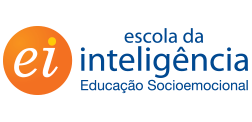 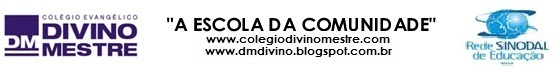 E-mail do professor: denise@colegiodivinomestre.com 				liandra@colegiodivinomestre.comData limite de entrega: 06/04/2020 Preencher o assunto do e-mail com o nome do arquivo complementando com o nome do aluno.Aluno(a):____________________________________________	Data: 30/03/2020	S2_A2_02BOA TARDE “AMORES E AMORAS”! A PROFESSORA DENISE E A PROFESSORA LIANDRA ESTÃO COM MUITAS SAUDADES! VAMOS TORNAR NOSSA QUARENTENA MAIS ALEGRE, DIVERTIDA E REPLETA DE APRENDIZADOS? ENTÃO, VAMOS LÁ!SEGUNDA-FEIRAASSISTA AO VÍDEO E RESPONDA NO CADERNO:https://www.youtube.com/watch?v=xfv4U0V2PCkVOCÊ JÁ CONHECIA ESSA HISTÓRIA?   QUAL O NOME DA HISTÓRIA?   VOCÊ JÁ TINHA VISTO ALGUÉM CONTAR UMA HISTÓRIA COM MATERIAIS(TESOURA, FITA DUREX, ETC.) ASSIM?O QUE VOCÊ ACHOU DA HISTÓRIA?SOBRE O QUE FALA A HISTÓRIA?QUAL FOI A MORAL DA HISTÓRIA?IMPORTANTE PARA TODAS AS ATIVIDADES PROPOSTAS: AS ATIVIDADES SOLICITADAS NO CADERNO DEVEM SER FEITAS COM CAPRICHO E COM ACOMPANHAMENTO DE UM ADULTO, LEMBRANDO DE: COLOCAR A DATA; ROTINA; COMO ESTÁ O DIA (SEGUIR O MODELO DOS DIAS NO CADERNO).SOLICITAMOS QUE ENVIEM TODAS AS ATIVIDADES QUE SERÃO PROPOSTAS NA SEMANA EM UM ÚNICO EMAIL, ATÉ O DIA 06.04.2020, PARA A PROFESSORA DO SEU FILHO (NÃO É NECESSÁRIO ENVIAR PARA AS DUAS PROFESSORAS).